Radny Gminy i Miasta Nowe Brzesko
…………………………..……
	        (imię i nazwisko)
…………………………..…...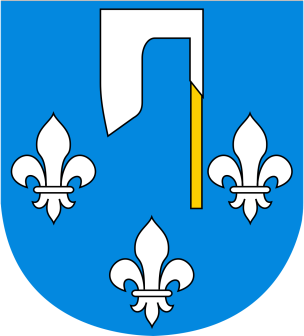 …………………………..…...    (adres zamieszkania)
									Nowe Brzesko, dnia --.--.2024 r.
   I N T E R P E L A C J A    R A D N E G O
										              Miejsce na adnotacje 
											 Przewodniczącego Rady………………………………………………………………………………………………………………………………………………………………………………………………………………………………………………………………………………………………………………………………………………………………………………………………………………………………………………………………………………………………………………………………………………………………………………………………………………………………………………………………………………………………………………………………………………………………………………………………………………………………………………………………………………………………………………………………………………………………………………………………………………………………………………………………………………						  ………………………………
							            (podpis)W załączeniu:……